Step-By-Step SMART Goal Process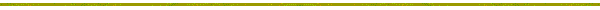 *Adapted for Kentucky from Stronge, J. H., & Grant, L. W. (2009). Student achievement goal setting: Using data to improve teaching and learning. Larchmont, NY: Eye on Education, Inc. 